 国行未来 为你而来！                   ——澳门国际银行股份有限公司境内机构                    2019年秋季校园招聘计划一、关于我们澳门国际银行股份有限公司（LUSO INTERNATIONAL BANKING LIMITED，以下简称“澳门国际银行”或“我行”）于1974年在澳门注册成立，于1985年成为中国第一家中外合资银行——厦门国际银行股份有限公司的全资附属机构，2015年经过增资扩股，以澳门资本为主体的港澳企业和工商人士持股比例达51%，成为澳门的本土银行。经过四十年的发展，澳门国际银行已经成为澳门一家主要的全功能商业银行，总资产及存、贷款业务规模在澳门银行业排名前三，下辖15家机构覆盖澳粤两地，其中澳门本土13家分行遍布澳门各主要区域、广东省广州市1家分行、横琴新区1个代表处，为广大市民和企业提供全功能的优质金融服务，为澳门经济建设及密切境内外经济金融联系发挥了积极作用。 经过一年依法合规经营，广州分行各项业务稳健增长，人员规模逐步增加；一年来的发展态势向好，在广州市外资银行中已跻身前列。未来，我行将持续以客户为中心打造银行品牌，依法合规经营，力争成为广州地区外资银行的标杆行；同时加快境内机构网点的布局建设与发展，填补粤港澳大湾区内和长江经济带其他城市的澳资银行空白，为区域经济发展做出新的贡献。在此基础上，计划力争于2020年申请升格为境内法人机构，同时将视业务发展情况继续在广东省开展分支机构网点布局，在维持规模稳定增长的同时，逐步扩大业务辐射范围，服务广东省的经济发展需要。2020年将立足广东，布局省外，统筹澳门国际银行中国境内经营管理，成长为富有竞争力的独立法人银行。二、关于我们想给你的▶工作地点：广州、佛山、东莞、中山、惠州、杭州、成都。▶招聘岗位：市场营销（公司业务、金融市场业务、投资银行业务、资产管理业务）、营销管理、发展研究、投资分析、风险管理、财务管理、柜面服务、会计结算、法律合规、人力资源、行政文秘等。▶薪资福利：具有银行行业市场竞争力的薪资水平，完善丰富的银行福利体系，多层次的人才培养机制。三、关于我们期待的你▶学历全日制大学本科及以上，营销管理、投资分析、发展研究、风险管理、财务管理等岗位优录部分相关专业的博士人才；▶专业以金融、经济、财务、会计、国际贸易、市场营销专业为主，优先考虑经济类和理工（如数学、机电、化工等）复合背景的人才；招聘部分法律、数学、统计学专业，少量英语、中文、广告企划、企业管理、人力资源管理等相关专业，其中市场营销岗专业不限；▶能力▷身体健康，富有激情，积极进取；▷诚实守信，责任心强，无不良记录；▷具有良好的创新意识、团队合作精神和沟通协调能力；▷具有较强的学习能力，学习成绩优良；▷英语水平六级（含）以上优先考虑。四、国行未来 为你而来！▶Mailbox：lib_campus@lusobank.com.cn更多岗位和信息请登录到我行官方网申渠道查看和投递，具体如下：http://campus.51job.com/lusobank移动端投递请扫二维码：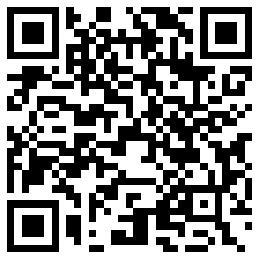 国行未来，为你而来！青年银行家之梦，因你而精彩！